 Ihr Anmeldeformular zum 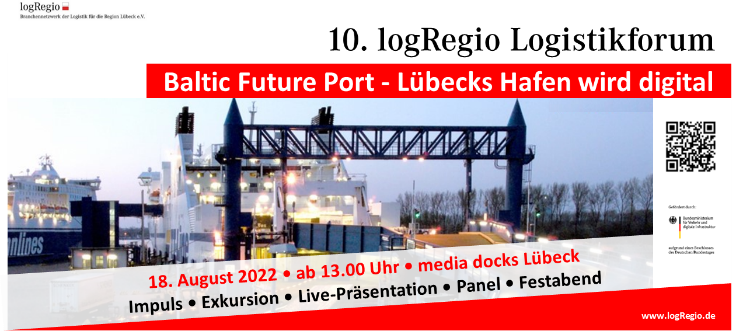 10. logRegio LogistikforumBitte füllen Sie dieses Anmeldeformular mit Ihren persönlichen Daten aus und senden Sie es uns bis spätestens            10. August 2022 per E-Mail zurück an info@logregio.de. Vielen Dank!Mit * gekennzeichnete Felder sind erforderliche Pflichtfelder für Ihre Anmeldung.1. Ihr Vorname, Name*:2. Ihr Unternehmen*:3. Ihre E-Mail-Adresse*:4. Ihr Geburtsdatum TT.MM.JJJJ*:Die Angabe Ihres Namens, Unternehmens sowie Ihres persönlichen Geburtsdatums ist notwendig, um eine Zugangsberechtigung auf das Hafenterminal Skandinavienkai der Lübecker Hafen-Gesellschaft im Rahmen des Nachmittagsprogramms des 10. logRegio Logistikforums zu erhalten. Ohne eine vollständige Angabe dieser Daten ist eine Teilnahme an der Bus-Exkursion und ein Zugang auf das Hafenterminal Skandinavienkai nicht gestattet. Das Mitführen Ihres gültigen Personalausweises ist ebenso erforderlich.5. Anmeldung zu den einzelnen Veranstaltungsteilen - bitte einzeln angeben:	A. Nachmittagsprogramm des 10. logRegio Logistikforums, 13:00 – 17:00 Uhr:	Hiermit melde ich mich zur Nachmittagsveranstaltung an*:	Ja 	Nein 	B. Abendprogramm des 10. logRegio Logistikforum, 17:00 – 22:00 Uhr:	Hiermit melde ich mich zur Abendveranstaltung an*:	Ja 	Nein  Ich bestätige, die Datenschutzerklärung gelesen zu haben und akzeptiere diese.*